Witam Was w ten wtorkowy poranek.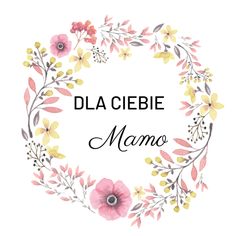 Dzisiaj(mam nadzieję, że pamiętacie!)  jest najpiękniejszy dzień-ŚWIĘTO WASZEJ MAMYKochane Mamy. Przyjmijcie proszę życzenia wszystkiego co najlepsze: siły zdrowia, cierpliwości i wytrwałości w waszym powołaniu, jakim jesteście obdarzone. Bycie Mamą, to piękna i wspaniała sprawa. I chociaż czasem jest trudno i pod górkę, to uśmiech waszych dzieci na pewno wynagrodzi Wam wszystkie trudy. Pamiętajcie o swoich skarbach!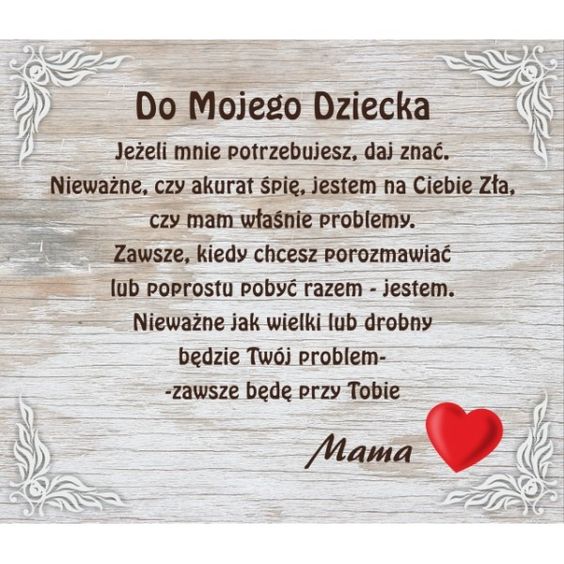 A wy, kochane dzieciaki , czy pamiętacie, o czym wczoraj rozmawialiśmy? Czy wszyscy pamiętacie, jakie zbliża się Święto? Oczywiście! Wszyscy pamiętamy, że niedługo DZIEŃ DZIECKA!!!  DZIEŃ DZIECKA na całym świecie. Czy ktoś z Was znalazł na mapie,                   jak prosiłam, któryś z krajów?                                                                                   Myślę, że na pewno wam się udałoDzisiaj mam dla Was nowe zadanie. Oczywiście z mapą.Proszę, abyście znaleźli na mapie świata KONTYNENTY: 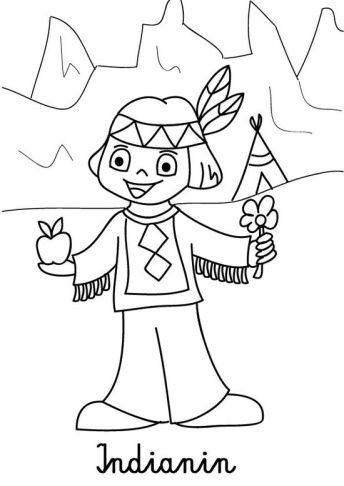 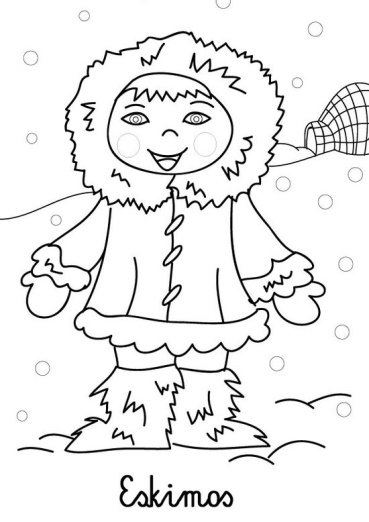       Europę     Azję   Australię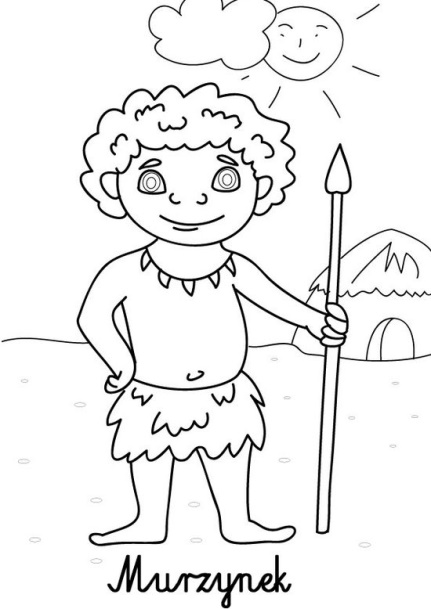 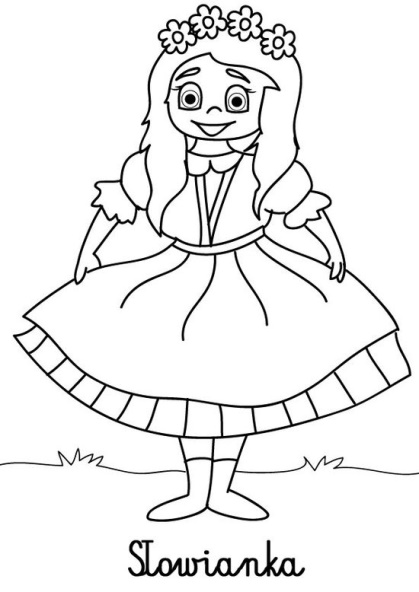  Afrykę                              Amerykę Południową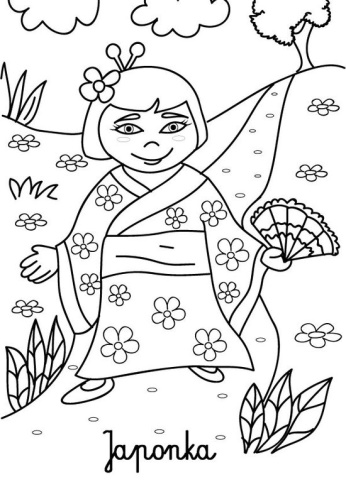 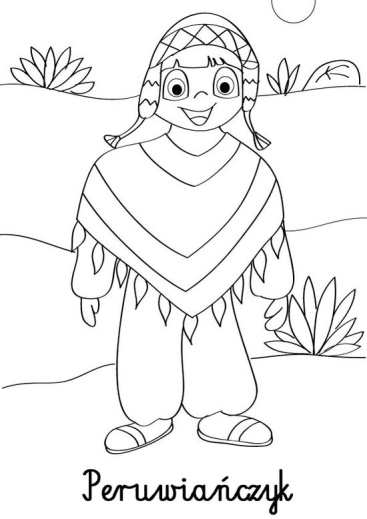 Amerykę Północną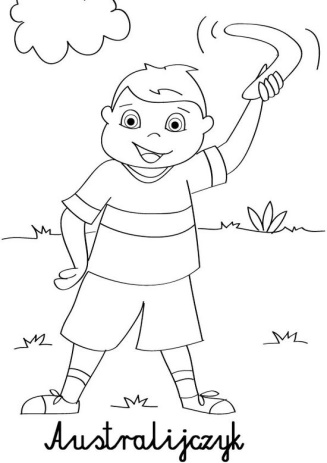 Antarktydę Połączcie nazwę kontynentu z obrazkiem dziecka. To bardzo trudne zadanie, Wykonają go tylko najlepsi!!!!A teraz pytanie: ile mamy kontynentów? Posłuchajcie piosenki i sprawdźcie, czy dobrze odpowiedzieliście.  https://www.youtube.com/watch?v=Vvw8ZeHNs_s Potem z kilku pasków  papieru wykonajcie PIÓROPUSZ! Jeżeli macie w domu piórka, wykorzystajcie je. O koraliki poproś mamę lub zrób je z plasteliny. POWODZENIA!Czy wiecie, kto nosi takie nakrycie głowy? Gdzie mieszkali Indianie? Na jakim kontynencie? 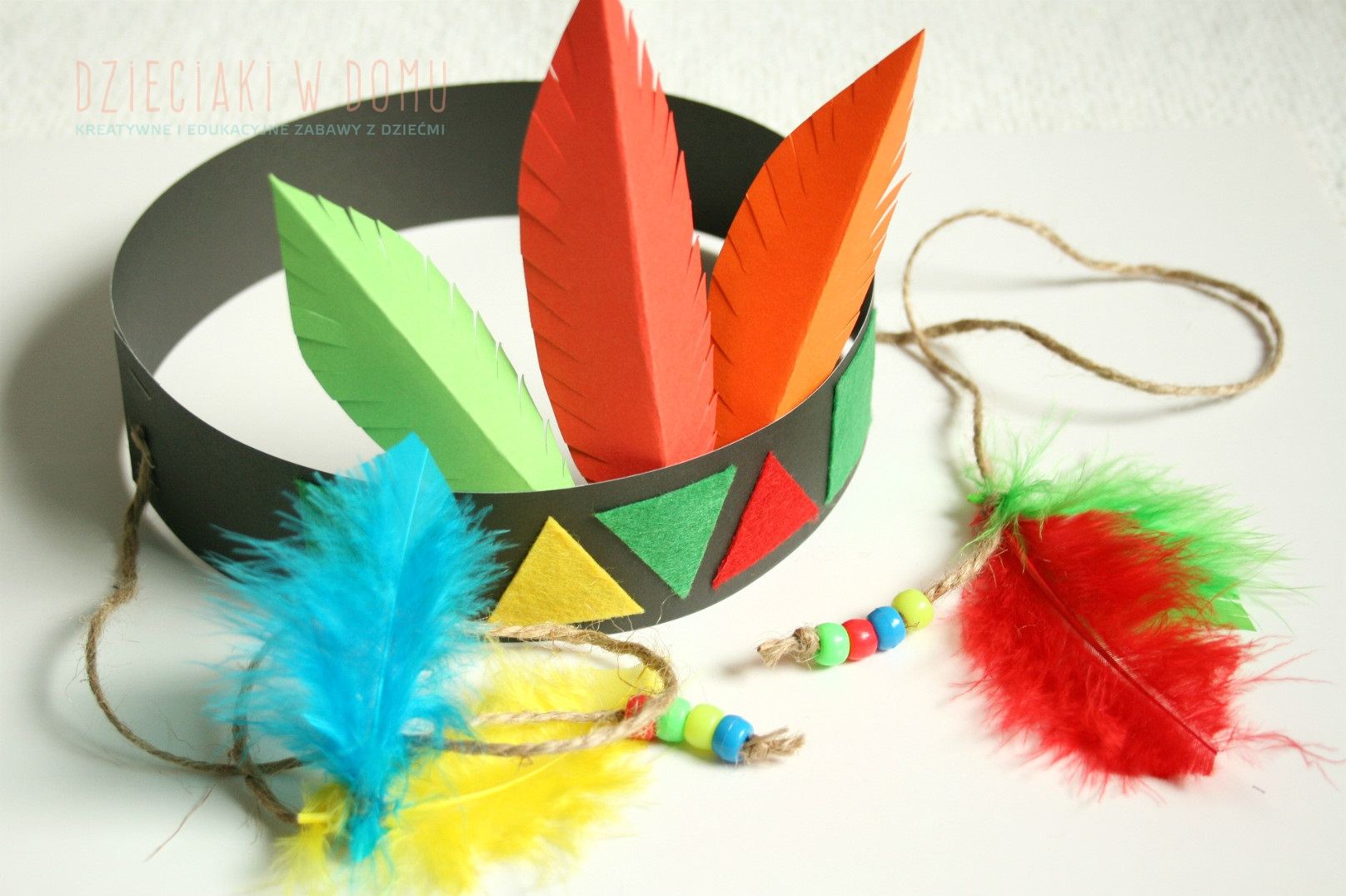 Zadanie dodatkowe! Wykonaj zadanie na str. 42 w KARTACH PRACY. 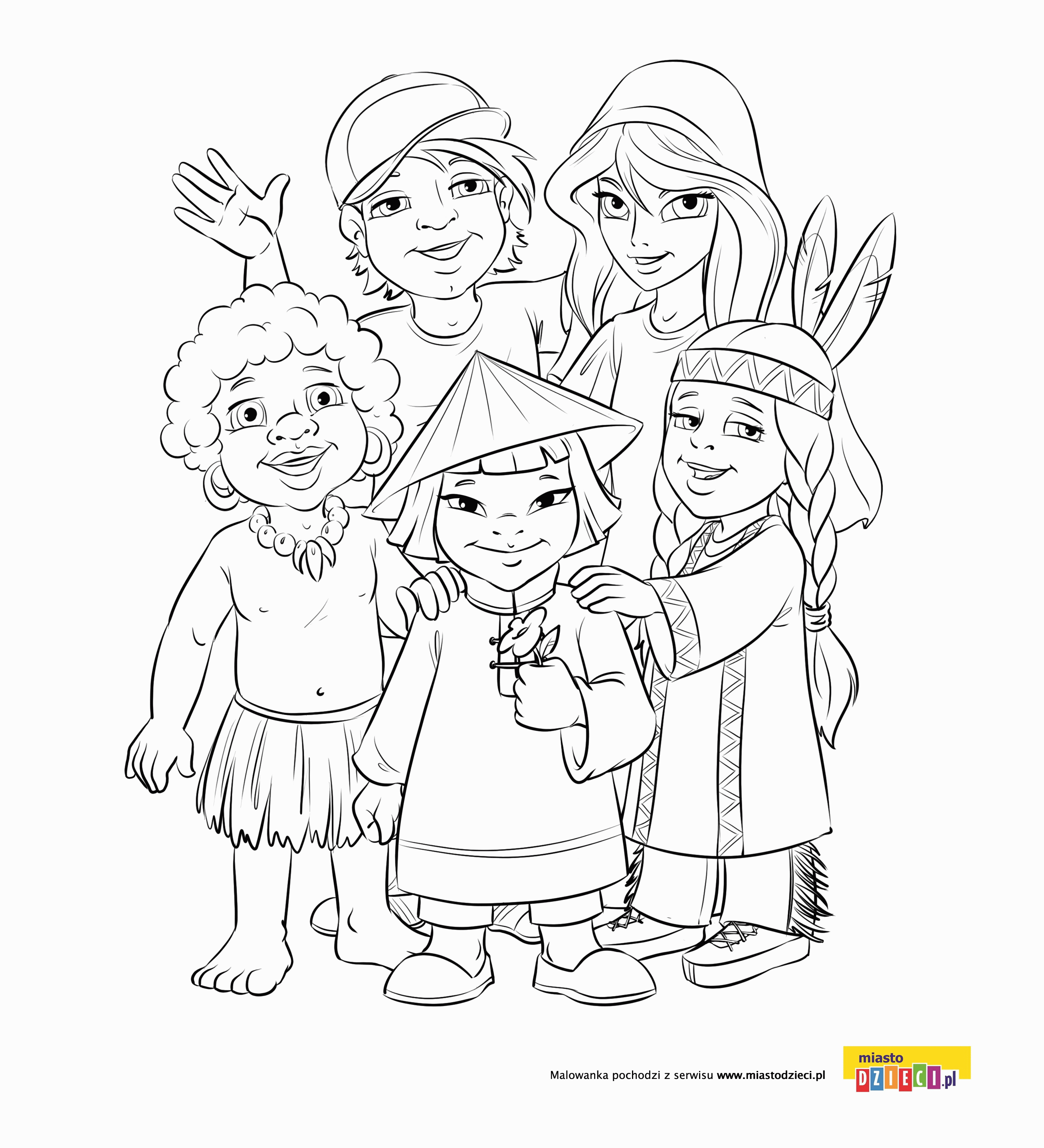 Kolorowanka dla chętnychlub krzyżówka dla sześciolatków- analiza i synteza wyrazów, utrwalenie liter. 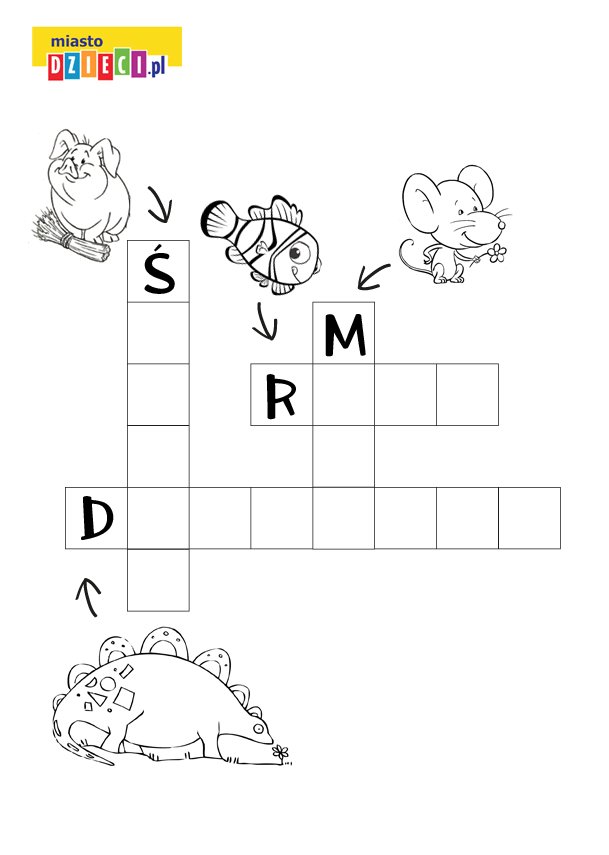 